APPOINTMENT SHEETAPPOINTMENT SHEETAPPOINTMENT SHEETAPPOINTMENT SHEETAPPOINTMENT SHEETAPPOINTMENT SHEETAPPOINTMENT SHEETName:Name:Name:Name:Date:Time:Date:Time:Phone:Phone:Phone:Phone:Email:Email:Email:Email:Purpose:Purpose:Purpose:Purpose:Name:Name:Name:Name:Date:Time:Date:Time:Phone:Phone:Phone:Phone:Email:Email:Email:Email:Purpose:Purpose:Purpose:Purpose:Name:Name:Name:Name:Date:Time:Date:Time:Phone:Phone:Phone:Phone:Email:Email:Email:Email:PurposePurposePurpose:Purpose:Name:Name:Name:Name:Date:Time:Date:Time:Phone:Phone:Phone:Phone:Email:Email:Email:Email:Purpose:Purpose:Purpose:Purpose:Name:Name:Name:Name:Date:Time:Date:Time:Phone:Phone:Phone:Phone:Email:Email:Email:Email:Purpose:Purpose:Purpose:Purpose: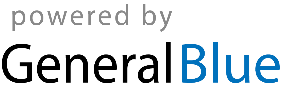 